SundayMondayTuesdayWednesdayThursdayFridaySaturday              April 2023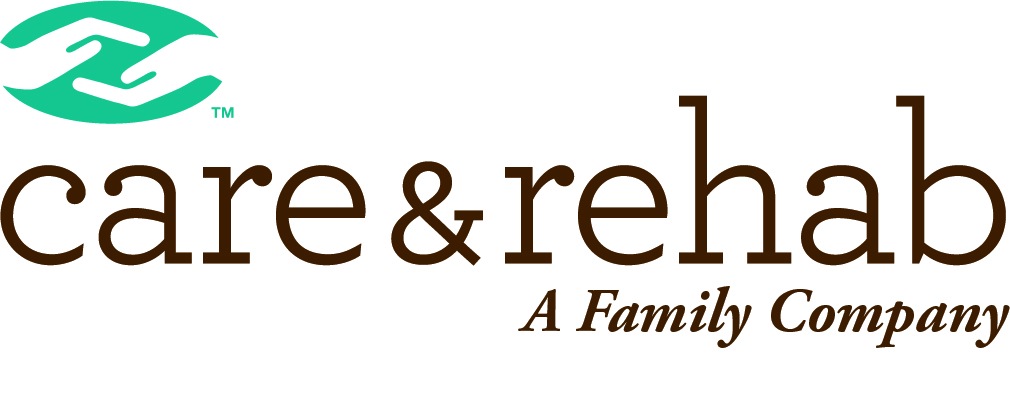         Activity Calendar              April 2023        Activity Calendar              April 2023        Activity Calendar              April 2023        Activity Calendar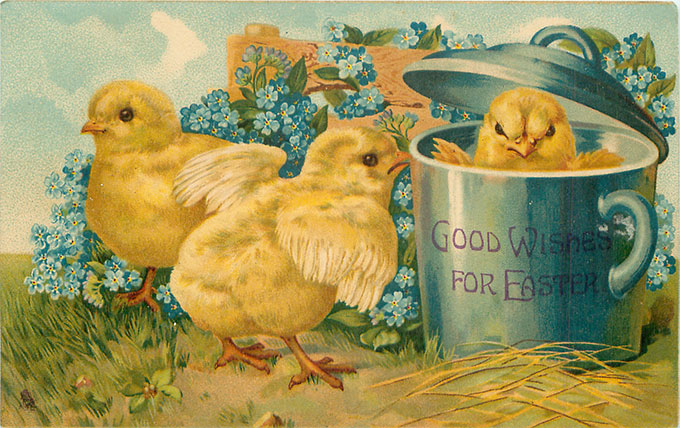 1              April 2023        Activity Calendar              April 2023        Activity Calendar              April 2023        Activity Calendar              April 2023        Activity Calendar 9:30 Fun Fitness10:30 Snack Cart1:00 Bingo 2:00 Snack Cart23Beauty Shop Open     45Full Moon                  6789:30 Fun Fitness10:30 Snack Cart1:00 Fancy Fingers2:00 Snack Cart9:30 Fun Fitness10:30 Snack Cart1:30 Bingo 2:30 Snack Cart9:30 Fun Fitness10:30 Snack Cart1:30 Pictionary 2:30 Snack Cart9:30 Fun Fitness10:30 Snack Cart1:30 Bingo 2:30 Snack Cart9:30 Fun Fitness10:30 Snack Cart1:30 Movie Day 3:00 Snack Cart9:30 Fun Fitness10:30 Snack Cart1:30 Easter  Celebration2:30 Snack Cart9:30 Fun Fitness10:30 Snack Cart1:00 Bingo 2:00 Snack CartEaster                             91011121314159:30 Fun Fitness10:30 Snack Cart1:00 Fancy Fingers2:00 Snack Cart9:30 Fun Fitness10:30 Snack Cart1:30 Bingo 2:30 Snack Cart9:30 Fun Fitness10:30 Snack Cart1:30 Live Music2:30 Snack Cart9:30 Fun Fitness10:30 Snack Cart1:30 Bingo 2:30 Snack Cart9:30 Fun Fitness10:30 Snack Cart1:30 Movie Day 3:00 Snack Cart9:30 Fun Fitness10:30 Snack Cart1:30 Crafty Time2:30 Snack Cart9:30 Fun Fitness10:30 Snack Cart1:00 Bingo 2:00 Snack CartSue K. B-day                161718192021Milo H. B-day        229:30 Fun Fitness10:30 Snack Cart1:00 Hymn Sing-a-Long2:00 Snack Cart9:30 Fun Fitness10:30 Snack Cart1:30 Bingo 2:30 Snack Cart9:30 Fun Fitness10:30 Snack Cart1:30 Monthly Birthday Party2:30 Snack Cart9:30 Fun Fitness10:30 Snack Cart1:30 Bingo 2:30 Snack Cart9:30 Fun Fitness10:30 Snack Cart1:30 Movie Day 3:00 Snack Cart9:30 Fun Fitness10:30 Snack Cart1:30 Earth Day Celebration2:30 Snack Cart9:30 Fun Fitness10:30 Snack Cart1:00 Bingo 2:00 Snack Cart2324Nancy V. B-day        252627Arbor Day              28299:30 Fun Fitness10:30 Snack Cart1:00 Fancy Fingers2:00 Snack Cart9:30 Fun Fitness10:30 Snack Cart1:30 Bingo 2:30 Resident Council 9:30 Fun Fitness10:30 Snack Cart1:30 Tai Chi2:30 Snack Cart9:30 Fun Fitness10:30 Snack Cart1:30 Bingo 2:30 Snack Cart9:30 Fun Fitness10:30 Snack Cart1:30 Movie Day 3:00 Snack Cart9:30 Fun Fitness10:30 Snack Cart1:30 Crafty Time2:30 Snack Cart9:30 Fun Fitness10:30 Snack Cart1:00 Bingo 2:00 Snack Cart30**Mail visits Monday-Saturday except holidays**Schedule is subject to change at any time…please watch channel 2 for most current updates**Outside Activities = Weather permitting**Mail visits Monday-Saturday except holidays**Schedule is subject to change at any time…please watch channel 2 for most current updates**Outside Activities = Weather permitting**Mail visits Monday-Saturday except holidays**Schedule is subject to change at any time…please watch channel 2 for most current updates**Outside Activities = Weather permitting9:30 Fun Fitness10:30 Snack Cart1:00 Hymn Sing-a-Long2:00 Snack Cart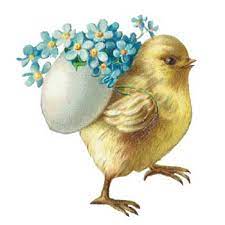 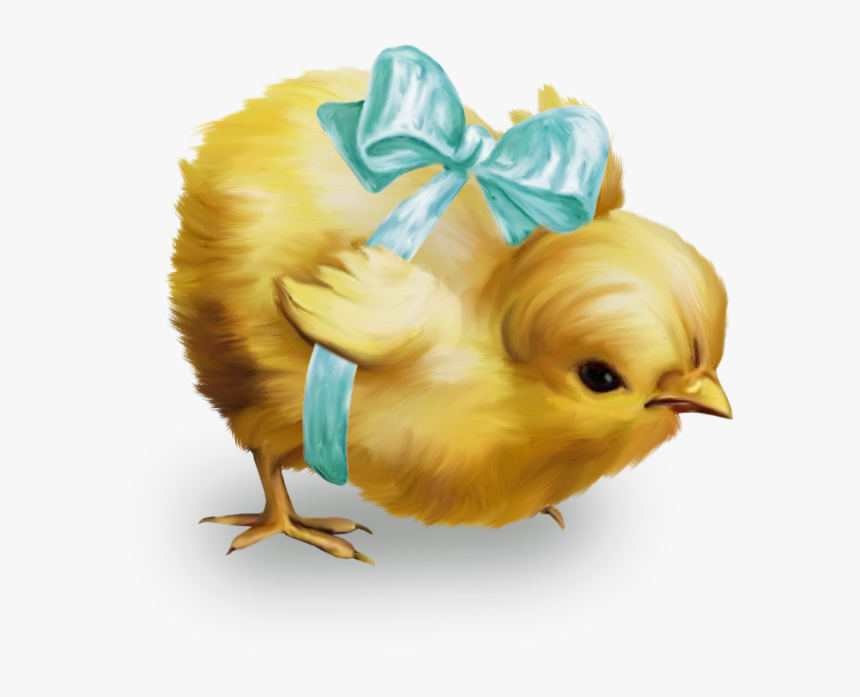 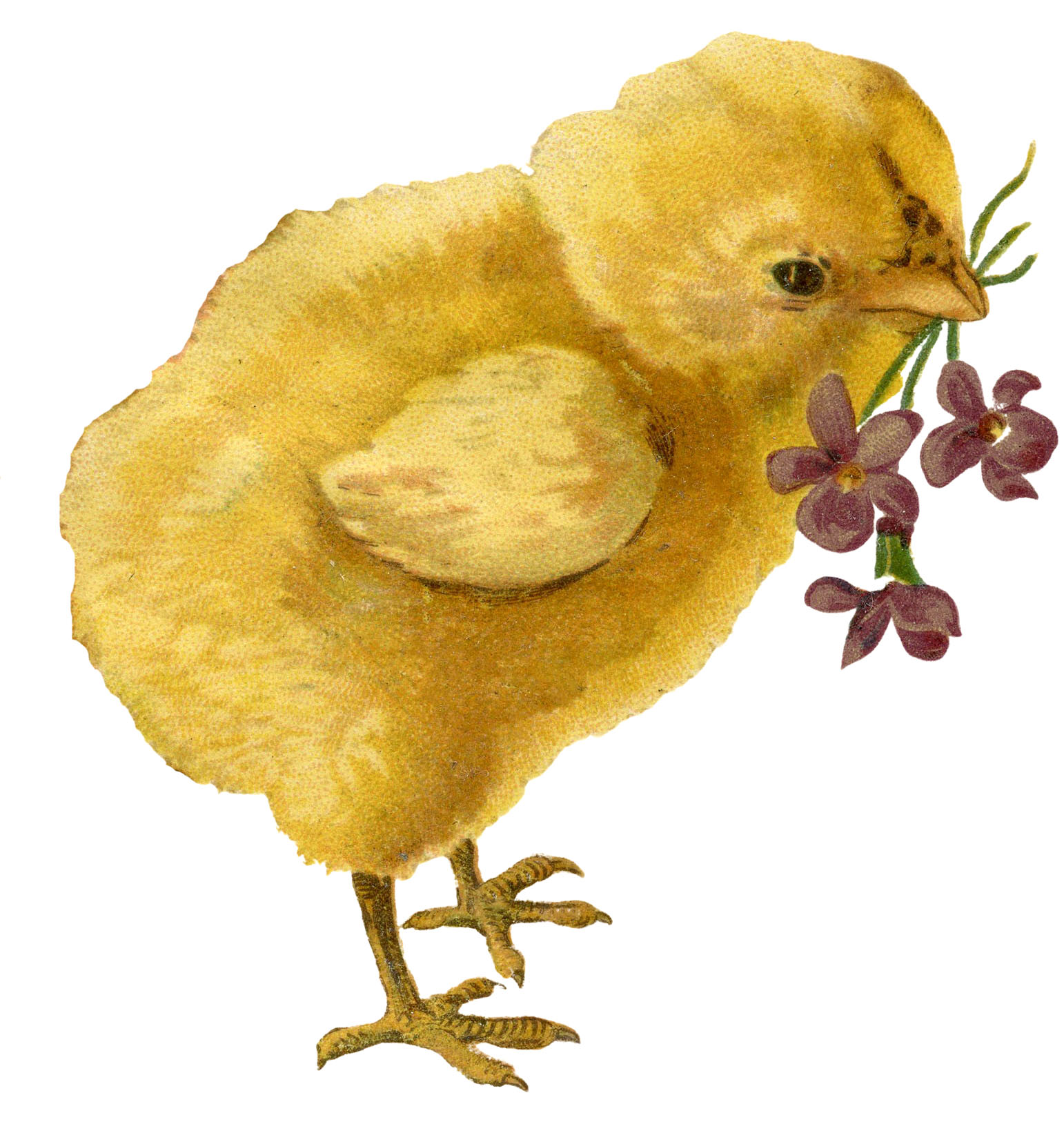 **Mail visits Monday-Saturday except holidays**Schedule is subject to change at any time…please watch channel 2 for most current updates**Outside Activities = Weather permitting**Mail visits Monday-Saturday except holidays**Schedule is subject to change at any time…please watch channel 2 for most current updates**Outside Activities = Weather permitting**Mail visits Monday-Saturday except holidays**Schedule is subject to change at any time…please watch channel 2 for most current updates**Outside Activities = Weather permitting